Bogen, gezogen mit Rollringdichtung 30° B30-100Verpackungseinheit: 1 StückSortiment: K
Artikelnummer: 0055.0332Hersteller: MAICO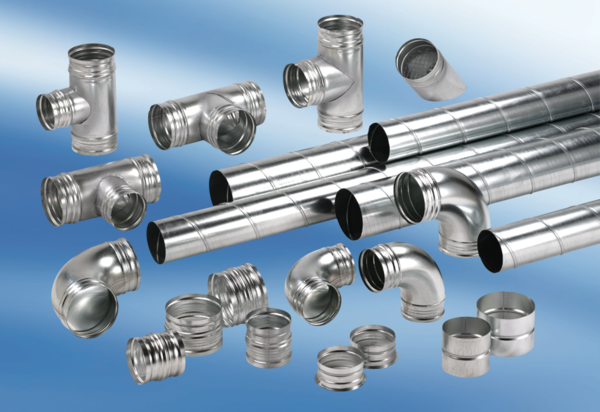 